(Arial Narrow, tamanho 24, caixa alta, em negrito, alinhado à esquerda, espaçamento entre linhas simples)TÍTULO EN ESPAÑOL(Arial Narrow, itálico, tamanho 12, caixa alta, espaçamento entre linhas simples; separar do título em português por uma linha)TITLE IN ENGLISH(Arial Narrow, itálico, tamanho 12, caixa alta, espaçamento entre linhas simples; separar do título em espanhol por uma linha)PRIMEIRO AUTOR, OMITIDO PARA AVALIAÇÃO(SOBRENOME: Arial Narrow 16, caixa alta e negrito, alinhado à esquerda, espaçamento simples; separado do título por duas linhas)(PRIMEIRO NOME: Arial Narrow 16 em caixa alta, continuando, após vírgula, a partir do sobrenome)Titulação, filiação institucional e e-mail (OMITIDOS PARA AVALIAÇÃO)(Arial Narrow, 08, em itálico, alinhado à esquerda, espaçamento entre linhas simples)SEGUNDO AUTOR, OMITIDO PARA AVALIAÇÃO(SOBRENOME: Arial Narrow 16, caixa alta e negrito, alinhado à esquerda, espaçamento simples; separado do primeiro autor por uma linha)(PRIMEIRO NOME: Arial Narrow 16 em caixa alta, continuando a partir do sobrenome)*Titulação, filiação institucional e e-mail (OMITIDOS PARA AVALIAÇÃO)(Arial Narrow, 08, em itálico, alinhado à esquerda, espaçamento entre linhas simples)RESUMO(TÍTULO: Arial Narrow, tamanho 10, caixa alta, alinhado à esquerda, espaçamento entre linhas simples; separar o resumo por uma linha)Texto do resumo; mínimo 200; máximo 250 palavras. Apenas texto, não incluir referências. Não deve haver identificação dos autores em nenhuma parte do texto nem no arquivo a ser enviado. O cadastro dos autores (até cinco) deve ser feito no sistema on line na página da Revista, pelo primeiro autor ou responsável pela submissão. O primeiro autor deve ter a titulação mínima de mestre.(Arial Narrow, tamanho 08, justificado, espaçamento entre linhas simples; resumo seguido das palavras-chave)PALAVRAS-CHAVE: palavras-chave; palavras-chave; palavras-chave.(De 3 a 5 separadas por ponto e vírgula; Arial Narrow, tamanho 08, apenas o TÍTULO ‘palavras-chave’, em caixa alta, alinhado à esquerda, cada palavra-chave sem letra maiúscula, espaçamento entre linhas simples; separar do abstract por duas linhas;)RESUMEN(TÍTULO: Arial Narrow, itálico, tamanho 10, caixa alta, alinhado à esquerda, espaçamento entre linhas simples; separar o resumo por uma linha)Texto do resumo; mínimo 200; máximo 250 palavras. Apenas texto, não incluir referências. Não deve haver identificação dos autores em nenhuma parte do texto nem no arquivo a ser enviado. O cadastro dos autores (até cinco) deve ser feito no sistema on line na página da Revista, pelo primeiro autor ou responsável pela submissão. O primeiro autor deve ter a titulação mínima de mestre. (Arial Narrow, itálico, tamanho 08, justificado, espaçamento entre linhas simples; resumo seguido das palavras-chave)PALABRAS CLAVES: palabras claves; palabras claves; palabras claves.(De 3 a 5 separadas por ponto e vírgula; Arial Narrow, tamanho 08, apenas o TÍTULO ‘palavras-chave’, em caixa alta, alinhado à esquerda, cada palavra-chave sem letra maiúscula, espaçamento entre linhas simples; separar do abstract por duas linhas)ABSTRACT(TÍTULO: Arial Narrow, itálico, tamanho 10, caixa alta, alinhado à esquerda, espaçamento entre linhas simples; separar o resumo por uma linha)Texto do resumo; máximo 250 palavras, apenas texto, não incluir referências. Não deve haver identificação dos autores em nenhuma parte do texto nem no arquivo a ser enviado. O cadastro dos autores (até cinco) deve ser feito no sistema on line na página da Revista, pelo primeiro autor ou responsável pela submissão. O primeiro autor deve ter a titulação mínima de mestre.(Arial Narrow, itálico, tamanho 08, justificado, espaçamento entre linhas simples; resumo seguido das palavras-chave)KEYWORDS: keywords; keywords; keywords.(De 3 a 5 separadas por ponto e vírgula; Arial Narrow, itálico, tamanho 08, apenas o TÍTULO ‘palavras-chave’, em caixa alta, alinhado à esquerda, cada palavra-chave sem letra maiúscula, espaçamento entre linhas simples; separar do abstract por duas linhas)1 INTRODUÇÃO(TÍTULO: Arial Narrow, tamanho 11, caixa alta, em negrito, alinhado à esquerda, espaçamento entre linhas simples, espaçamento entre parágrafos 6 pt depois; não usar tabulação, separar do corpo do texto por apenas uma linha)Os títulos das seções podem ser personalizados. A introdução deve fazer uma explanação geral da temática e da proposta de artigo (objeto, objetivos, metodologia, estrutura do texto). A introdução deve fazer uma explanação geral da temática e da proposta de artigo (objeto, objetivos, metodologia, estrutura do texto).Os títulos das seções podem ser personalizados. A introdução deve fazer uma explanação geral da temática e da proposta de artigo (objeto, objetivos, metodologia, estrutura do texto). A introdução deve fazer uma explanação geral da temática e da proposta de artigo (objeto, objetivos, metodologia, estrutura do texto).(Corpo do texto em Arial, tamanho 10, parágrafo justificado, espaçamento entre linhas simples, espaçamento entre parágrafos 6 pt depois; não usar tabulação, separar do título por apenas uma linha)2 DESENVOLVIMENTO(TÍTULO: Arial Narrow, tamanho 11, caixa alta, em negrito, alinhado à esquerda, espaçamento entre linhas simples, espaçamento entre parágrafos 6 pt depois; não usar tabulação, separar do corpo do texto por apenas uma linha)Desenvolvimento do artigo, envolvendo um ou mais subtítulos numerados. Desenvolvimento do artigo, envolvendo um ou mais subtítulos numerados. Desenvolvimento do artigo, envolvendo um ou mais subtítulos numerados. Desenvolvimento do artigo, envolvendo um ou mais subtítulos numerados.Desenvolvimento do artigo, envolvendo um ou mais subtítulos numerados. Desenvolvimento do artigo, envolvendo um ou mais subtítulos numerados. Desenvolvimento do artigo, envolvendo um ou mais subtítulos numerados. Desenvolvimento do artigo, envolvendo um ou mais subtítulos numerados.(Corpo do texto em Arial, tamanho 10, parágrafo justificado, espaçamento entre linhas simples, espaçamento entre parágrafos 6 pt depois, separar do título por apenas uma linha)Subtítulos não numerados(Arial Narrow, tamanho 11, em negrito e itálico, alinhado à esquerda, espaçamento entre linhas simples, espaçamento entre parágrafos 6 pt depois; separar subitens internos por apenas uma linha)Instruções adicionais:Como utilizar listas(Listas em Arial, tamanho 09, usar marcadores do Word, alinhado à esquerda, espaçamento entre linhas simples, sem espaçamento entre parágrafos; separar do corpo do texto por apenas uma linha)Exemplo, exemplo, exemplo...Exemplo, exemplo, exemplo...Exemplo, exemplo, exemplo...Como indicar referências e fazer citações:Usar normas da ABNT. Caso a referência seja do(s) autor(es) do artigo, a autoria deve ser omitida pela designação genérica (AUTOR, data). Para citações literais no corpo do texto, usar formatação padrão e indicar com aspas, seguida pela indicação da fonte (AUTOR, data, página). Citações maiores devem ser destacadas em bloco específico.Citações longas devem ser apresentadas na seguinte formatação: 4 cm de recuo do texto, fonte Arial 09, sem aspas, entre linhas simples, justificadas, espaçamento de uma linha antes e uma linha depois, como pode ser observado neste exemplo (AUTOR, data, página).(Arial, tamanho 09, justificado, espaçamento entre linhas simples, espaçamento entre parágrafos 6 pt depois; separar do corpo do texto por uma linha)Como indicar notas:Não serão utilizadas notas de pé de página; todas as notas deverão ser remetidas para o final do artigo por meio de indicação sobrescrita colocada no meio do texto ou no final de frase ou de parágrafo.(Texto sobrescrito em Arial, em negrito, tamanho 10, inserido através da ferramenta de Nota de Fim do Word. Formatação das notas só no final do template).Como utilizar imagens, tabelas, quadros, gráficos e similaresFiguras devem estar no formato jpeg ou png centralizadas e com resolução adequada à boa visualização em tela e eventual impressão (entre 96 e 200 dpi). Acima da imagem deve ser colocada sua legenda indicativa, e abaixo da imagem deverá ser indicada a fonte, bem como o endereço em que está disponível (quando aplicável).(FIGURAS: Arial, tamanho 08, centralizado, espaçamento entre linhas simples, espaçamento entre parágrafos 6 pt depois; separar do corpo do texto por uma linha).Além das imagens do autor, só serão aceitas imagens de terceiros cuja publicação seja autorizada ou imagens de domínio público. Caso o artigo seja selecionado para publicação, o autor deverá assinar declaração responsabilizando-se pelas imagens contidas em seu texto. Para imagens obtidas virtualmente os endereços de acesso (o link completo) devem ser referenciados em nota de fim de texto, referenciada na fonte da figura através de um número correspondente, e a fonte da figura deverá apresentar apenas um título para o site de onde ela foi obtida.Figura 1: Capa Revista Projetar v.1.n.1,abril, 2017.Fonte: Revista Projetar.Número total de páginas e forma de envio:Os artigos deverão ser desenvolvidos com o mínimo de 10 páginas e o máximo de 15, incluindo referências e figuras. O arquivo a ser enviado, via sistema da revista (https://periodicos.ufrn.br/revprojetar), deve ser em formato word, com tamanho máximo de 6Mb. Para tanto, o autor principal deve se cadastrar no sistema e preencher também os dados de todos os coautores, a fim de poder efetuar a submissão do artigo, seguindo o passo-a-passo indicado.3 CONCLUSÃO(TÍTULO: Arial Narrow, tamanho 11, caixa alta, em negrito, alinhado à esquerda, espaçamento entre linhas simples, espaçamento entre parágrafos 6 pt depois; não usar tabulação, separar do corpo do texto por apenas uma linha)Sessão que encerra o artigo com conclusão ou, ao menos, considerações finais sobre o tema. Sessão que encerra o artigo com conclusão ou, ao menos, considerações finais sobre o tema. Sessão que encerra o artigo com conclusão ou, ao menos, considerações finais sobre o tema. (Corpo do texto em Arial, tamanho 10, parágrafo justificado, espaçamento entre linhas simples, espaçamento entre parágrafos 6 pt depois)4 REFERÊNCIAS(TÍTULO: Arial Narrow, tamanho 11, caixa alta, em negrito, alinhado à esquerda, espaçamento entre linhas simples, espaçamento entre parágrafos 6 pt depois; não usar tabulação, separar do corpo do texto por apenas uma linha)As referências deverão ser elaboradas de acordo com as normas da ABNT e indicadas em ordem alfabética. Elas comporão um subtítulo numerado (número definido em continuação ao texto completo)(REFERÊNCIAS: Arial, tamanho 09, justificado à esquerda, espaçamento entre linhas simples, espaçamento entre parágrafos 6 pt depois; títulos separados entre si por uma linha)AUTOR. Referência omitida para avaliação, 2017.CHUPIN, J.P. Les prochaines 40 années: le doctorat en architecture à la charnière des enjeux disciplinaires e professionnels. Trames. n. 15. Architecture et Modernité. pp.121-144, 2004.LAWSON, B. Como arquitetos e designers pensam. São Paulo: Oficina de Textos, 2011.VELOSO, M.; ELALI, G.A. Por uma formação mais qualificada do professor de projeto de arquitetura no Brasil. In: PROJETAR 2003. Anais... Natal, v.1, s/p., 2003.VELOSO, M.; MARQUES, S. A pesquisa como elo entre teoria e prática do projeto: alguns caminhos possíveis. Arquitextos, São Paulo, ano 08, n. 088.8, Vitruvius, set. 2007. Disponível em http://www.vitruvius.com.br/revistas/read/arquitextos/08.088/211. Acesso em 31 de janeiro de 2019.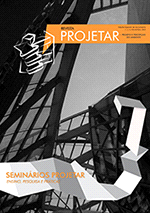 